2023年5月2日日本社会教育学会　会員各位タイトル　6月集会に合わせて開催する「若手研究者の集い」のご案内6月集会に合わせて「若手研究者の集い」を対面で開催致します。例年、「若手研究者の集い」は9月の研究大会に開催してきましたが、2023年度の研究大会はオンライン開催を予定しているため、急遽、対面で行われる6月集会で「若手研究者の集い」を開催する運びとなりました。九州大学の院生会員の発案で実現致しました。若手研究者の皆様、奮ってご参加ください。開催日時： 6 月 3 日（土） 18:30 ～ 20:30内　　容：日頃の研究で困っていることや相談したいことなどをテーマに、感染対策に配慮しつつ飲食つきの交流を行う予定です。交流にあたって取り上げて欲しいテーマなどがあれば、申し込みフォームにご記入ください。対　　象：大学院生・若手研究者。（この間オンラインでしかお会いできなかった方、初めて学会に参加した方など、多くの方との出会い・研究交流ができればと思います。なお年齢に関わらず、大学院在籍中の方、専任職に就いていない会員、専任職に着任して数年の会員の方のご参加も歓迎いたします。）申込方法：こちらの Google フォームでお申し込みください。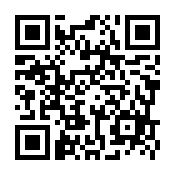 　　　　　https://forms.gle/YHujAkyn6rcu9fSc7申込締切：5月21日開催場所：世話人の九州大学院生より、後日メールにてお知らせ致します。（会場校とは別の場所での開催となります）世話人：九州大学大学院生有志組織・財政担当理事（吉岡・秦・橋田）